五、「空地變農園－社區添綠意」(1)乏人管理的空地，一直是社區最感頭痛棘手的事，雖未對治安造成重大威脅，唯對環境景觀卻構成不小衝擊。(2)與地主協商在未開發使用前同意由社區規劃利用。(3)闢建成臨時苗圃，作為社區綠美化花苗植栽培育場，空地瞬間變成苗圃，增添綠意也加添情趣。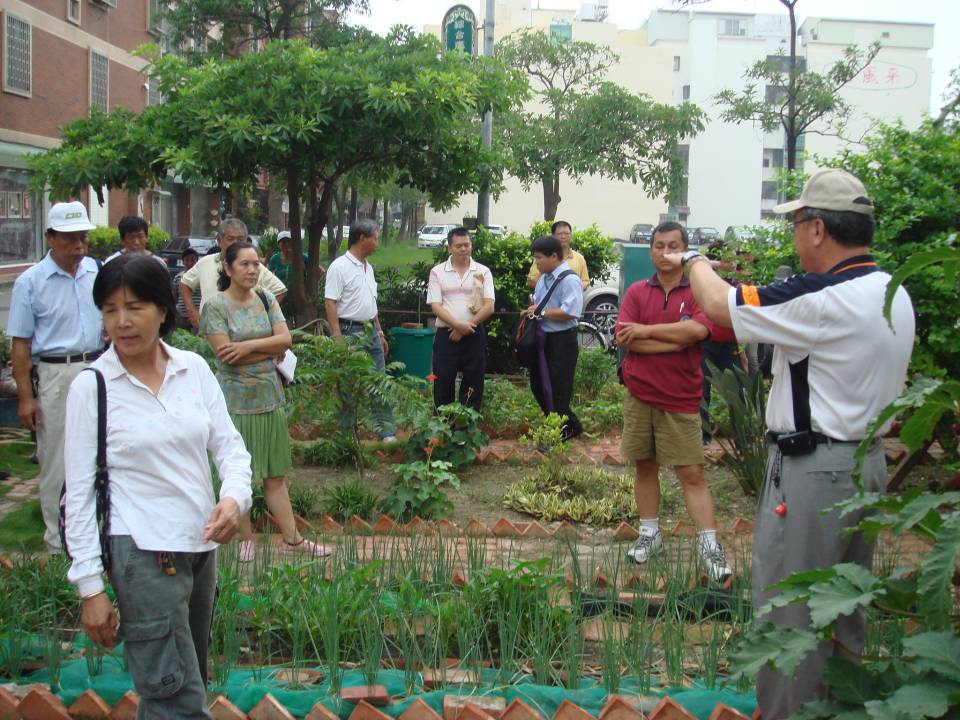 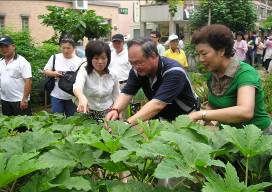 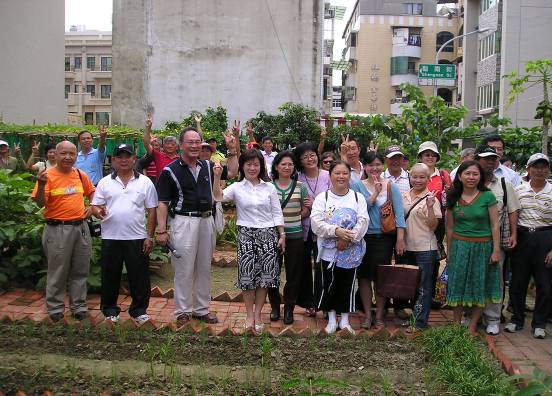 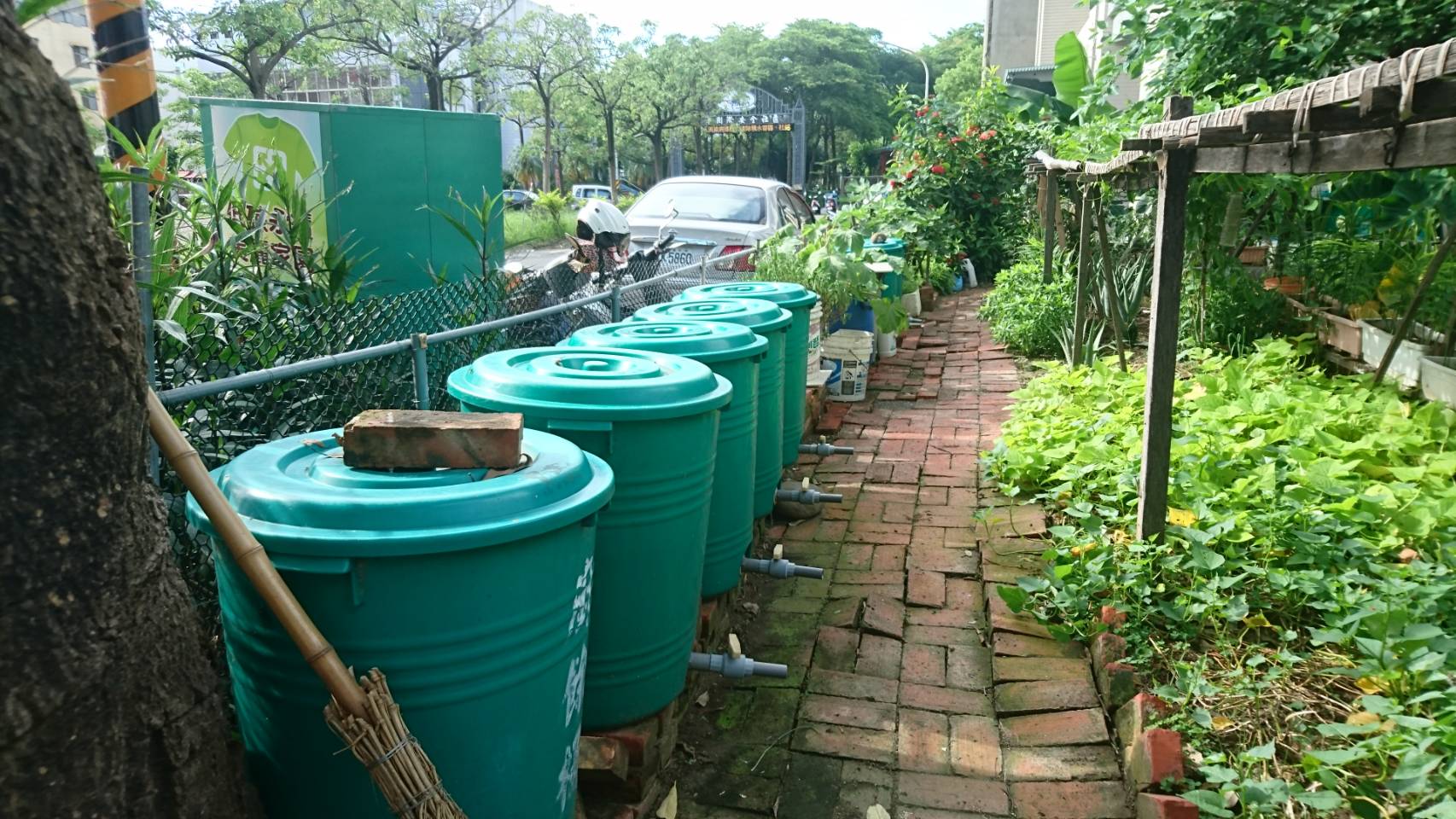 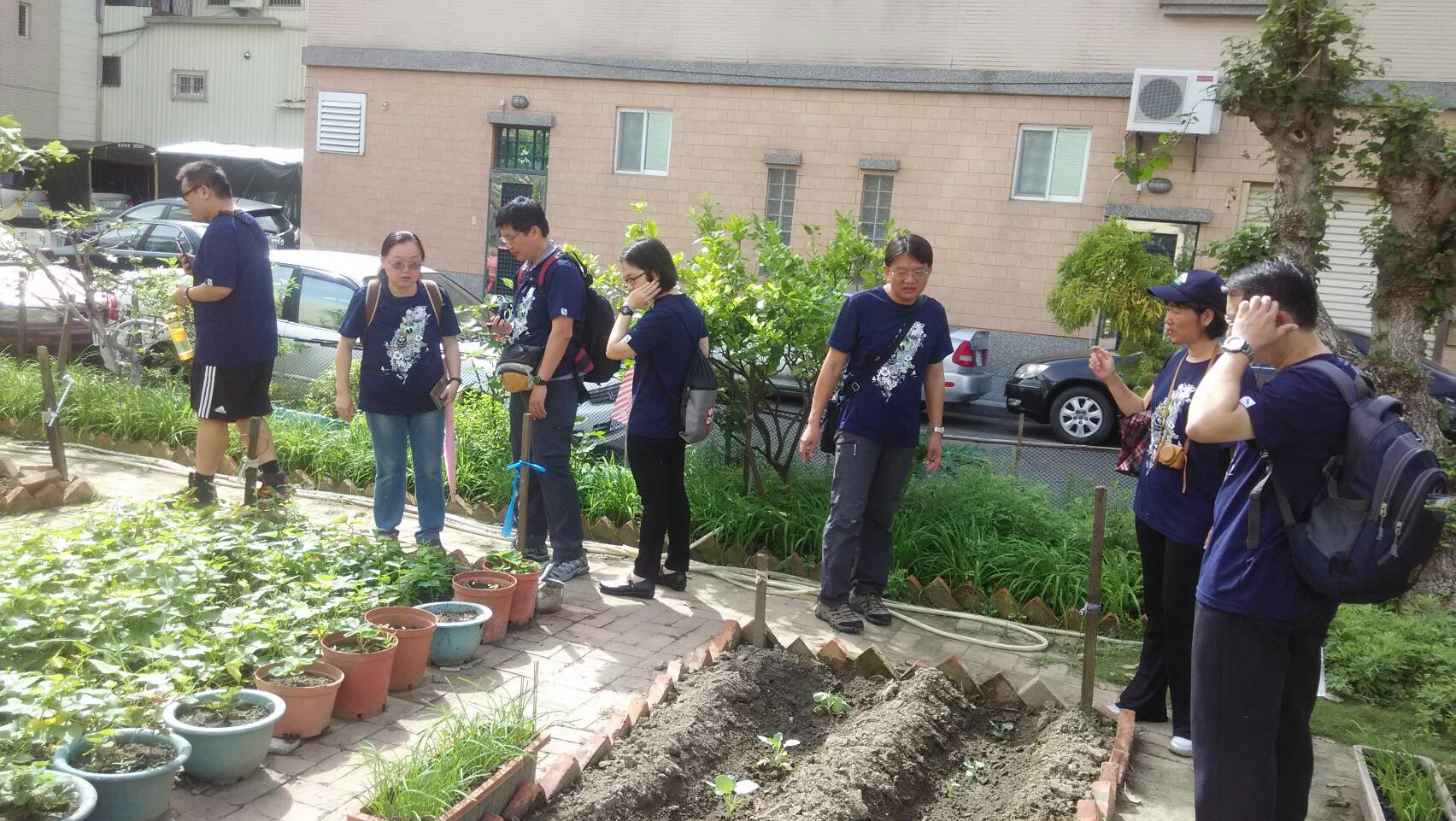 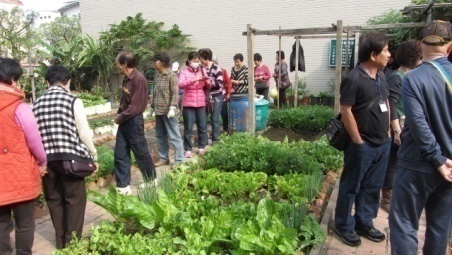 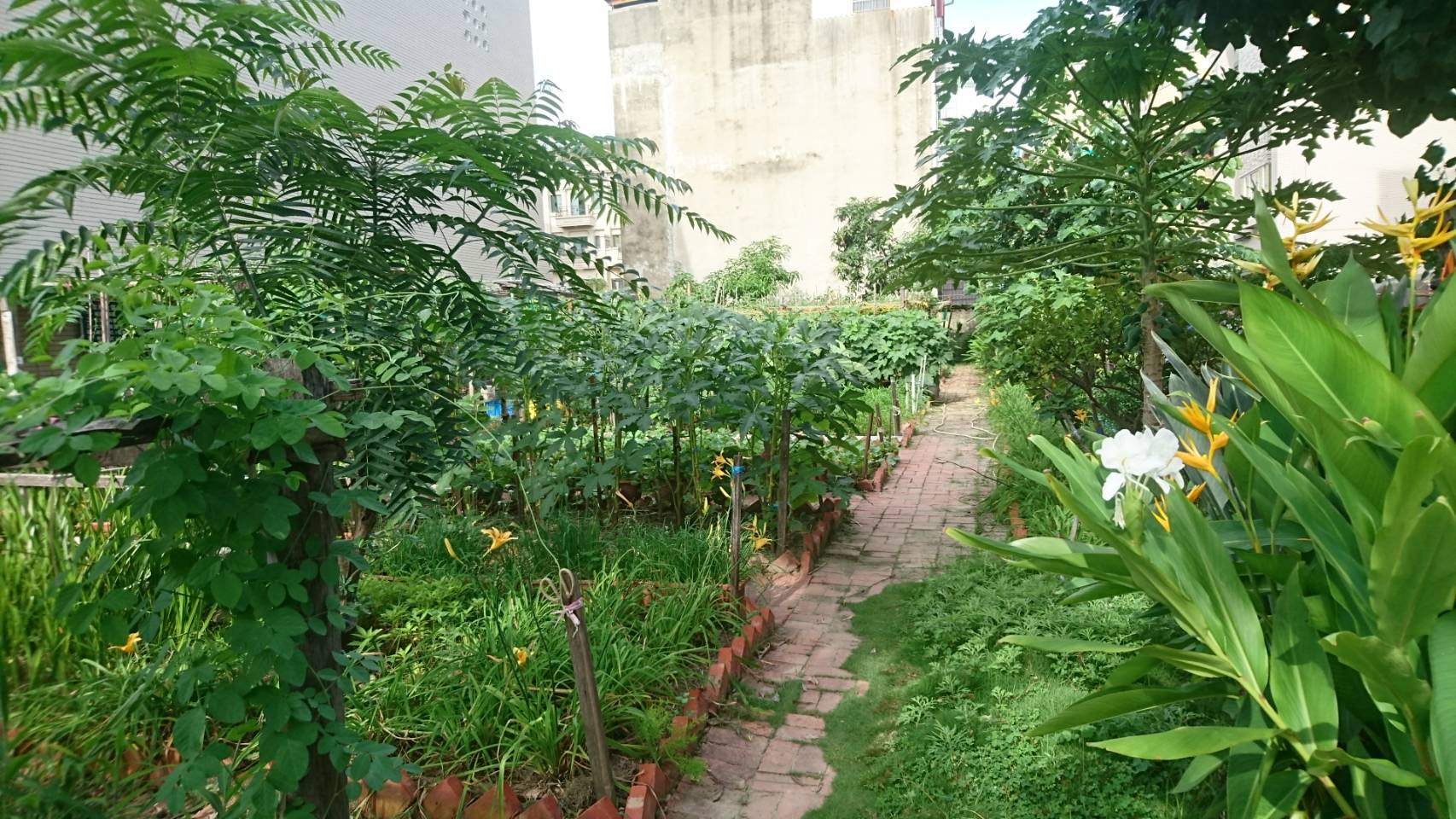 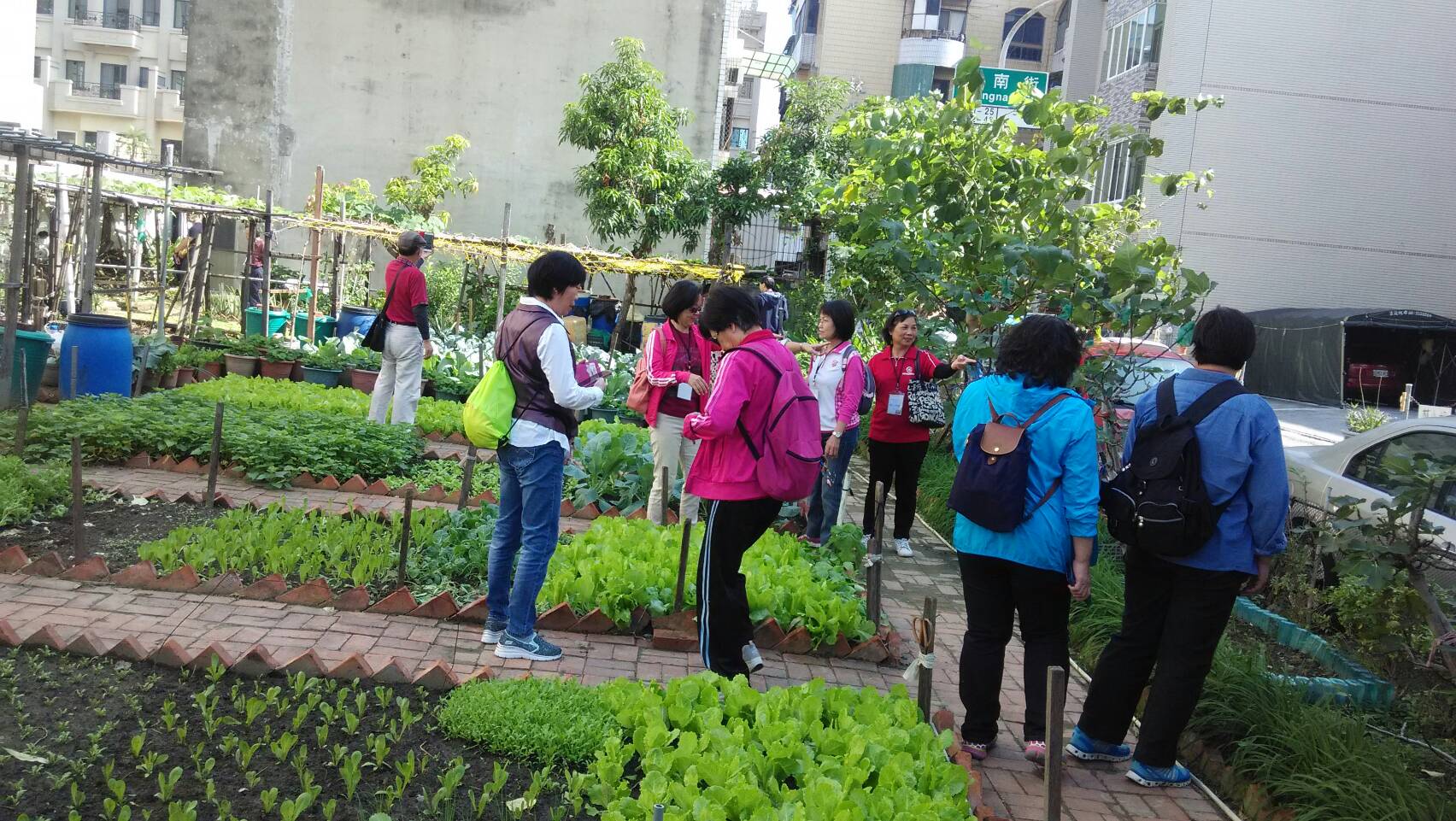 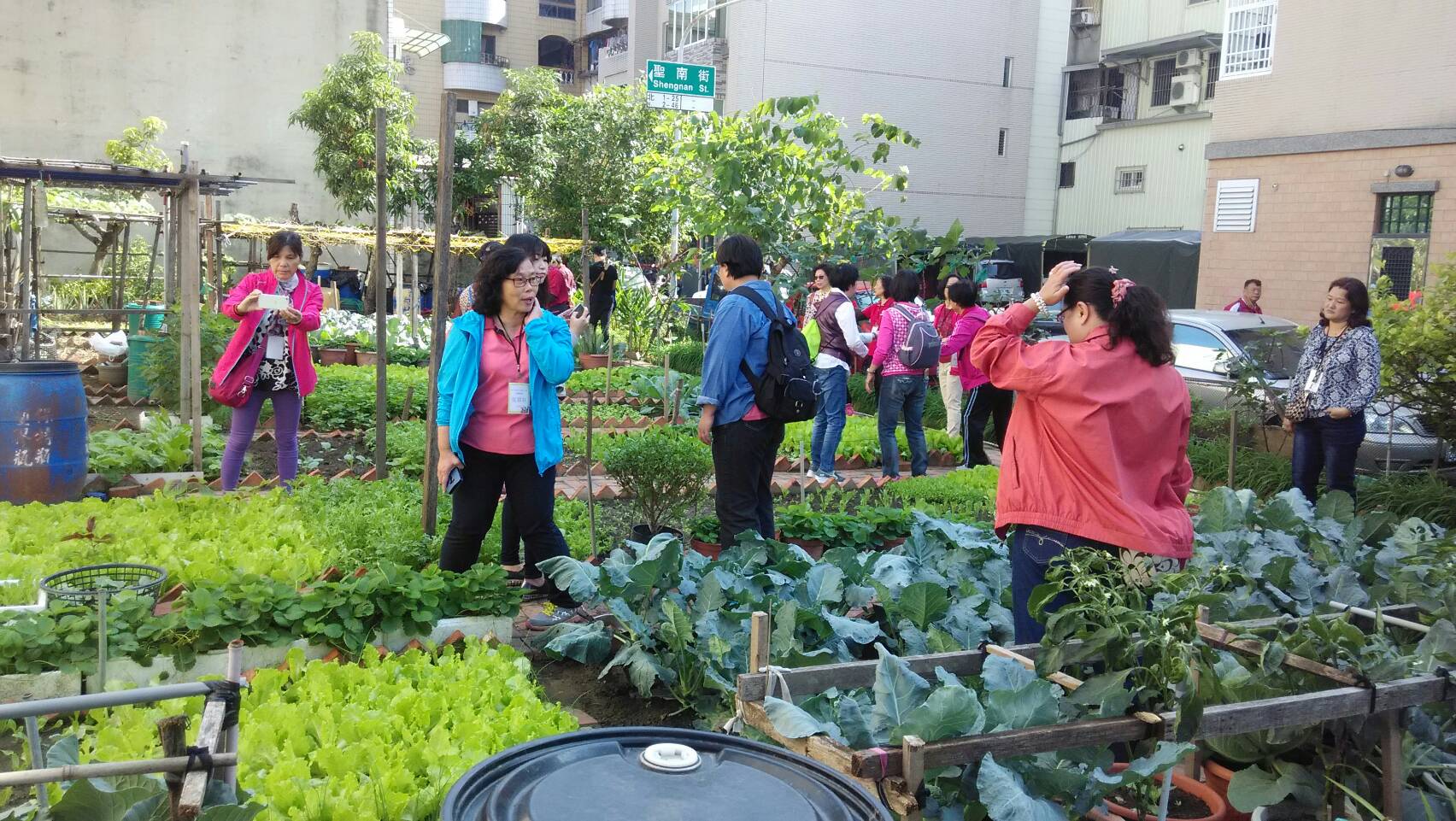 